令和６年度『花いっぱい市民活動助成』のご案内１．事業の概要 千葉市では皆さんが住んでいる地域を“花いっぱい”にするために、花壇の活動団体に年に２回、花苗の配付を行っています。活動場所の違いにより、“にぎわい花壇”と“街なか彩りガーデン”の２つの事業があり、皆さんの　花壇状況に合わせた事業に登録し、花苗を配付いたします。２．申請方法 (1)提出書類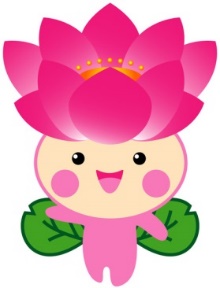 ①令和５年度に配付を受けた場合・花の継続申請書(様式第2号)②新規または①以外の場合(以前申請したが、令和５年度は配付を受けていない場合)・花の申請書（様式第１号）　・花壇の場所の地図（添付－１）・活動場所の利用許可書の写し（２）申請書類提出先（郵送、FAX、Eメール、電子申請、持参のいずれか）　千葉市都市局公園緑地部緑政課　緑と花の推進室〒260-8722　千葉市中央区千葉港１－１　　千葉市役所新庁舎高層棟４階・TEL　：　043-245-5775　　　・FAX　：　043-245-5885・Eメール 　hanakatsu@city.chiba.lg.jp・電子申請は、裏側の「市ＨＰのＱＲコード」からご利用ください。３．令和６年度配付花苗の種類及び配付（配送）時期（予定）について （１）配付（配送）時期（予定）　＊配付日時については、変更となる場合があります。＊配布終了時間が昨年と変更になりましたので、ご注意ください。＊配布または配送の詳細は各回、配付１～２か月前に、「花の通知書」にてお知らせします。（２）花苗の種類＊種類と数量をお選びください。指定の無い場合、千葉市にて選定します。＊配付する花苗等の種類、数量は、生育不良や天災等の影響でやむを得ず調整させていただく場合があります。４．申請にあたっての注意事項 （１）活動場所について　　※必ずご確認ください。　　　　　　　　　　　　　　公園や歩道上などを利用する場合、または、活動メンバー以外の私有地を使用する場合等には　活動場所の利用許可を得てください。許可を得ていない場所（得られない場所、利用期限切れを含む）での活動に対しては花苗の助成ができません。■市が管理する公園での花壇づくり　　　　→　当該区域を管理する公園緑地事務所■市が管理する歩道・街路樹枡での花壇づくり→当該区域を管理する土木事務所■その他許可の必要な場所→各管理者、所有者の許可を得てください。（２）継続申請書や報告書の提出は、市ホームページから直接することができます。（電子申請）ぜひご利用ください。　　　　　　　　　　　　　　　＜市HPのQRコード＞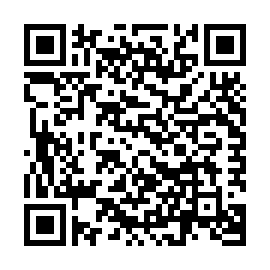 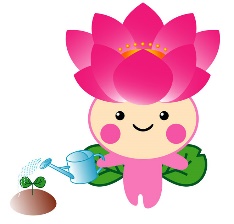 　　　　　　　　　　　　　　【連絡・問合せ先】　　　　　　　　　　　　　　　　　　　　　　　　　　　　千葉市　緑政課　緑と花の推進室　　　　　　　　　　　　　　　　　電話：043-245-5775　　FAX：043-245-5885　　メール：hanakatsu@city.chiba.lg.jp　　　　　　　事業名にぎわい花壇　街なか彩りガーデン　街なか彩りガーデン事業名にぎわい花壇小規模大規模活動場所公園・公共施設・公共性の高い民有地・沿道部など(プランターも可)街路樹マス(歩道部)（植付面積が２５㎡未満又は25㎡以上だが、配付数１６０株未満の場合）街路樹マス(歩道部)（植付面積が２５㎡以上で、配付数１６０株以上を希望する場合）配付種類・株数(1回あたりの上限数)３種類　、　６５株３種類　、　１６０株２種類　、　２５０株上記のうち多年草を選ぶ場合２０株まで５０株まで多年草は選択できません花苗配付方法千葉市園芸協会（農政センター）、中央・美浜公園緑地事務所、ふるさと農園のうち指定された会場にて、指定の日時に配付します。千葉市園芸協会（農政センター）、中央・美浜公園緑地事務所、ふるさと農園のうち指定された会場にて、指定の日時に配付します。指定日に指定場所へ配送します。一斉配付日時【にぎわい花壇・街かど彩りガーデン(小規模)】配送期間街かど彩りガーデン(大規模)のみ春５月１８日(土)　9:00～１２:005月３日(金)～5月１２日(日)の指定日時秋　　　１１月９日(土)　9:00～１２:001０月２５日(金)～11月４日(月祝)の指定日時春春秋秋秋一年草マリーゴールド　　　サルビア（赤）ペチュニア　　　　　　ベゴニア多年草シロタエギクシロタエギク一年草マリーゴールド　　　サルビア（赤）ペチュニア　　　　　　ベゴニア一年草パンジービオラノースポール